۳۴۶ - ای امة اللّهحضرت عبدالبهاءاصلی فارسی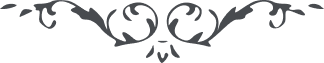 ۳۴۶ - ای امة اللّه ای امة اللّه، دست عجز و نياز بآستان مقدّس حضرت بی‌نياز بلند نما و بگو ای خداوند چندان عنايت فرمودی که جهان ظلمت روشن از مه تابان هدايت شد زنان ناتوان مرد ميدان گشتند و گوی سبقت و پيشی از مجتهدان زمان ربودند اين نسوان فائز شدند و آن پيشوايان خائب اين نيست مگر از فضل و مواهب تو تَخْتَصُّ بِرَحْمَتِکَ مَنْ تَشاءُ. 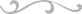 